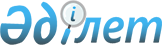 Об установлении единых ставок фиксированного налога для налогоплательщиков на 2011 год
					
			Утративший силу
			
			
		
					Решение маслихата Илийского района Алматинской области от 15 апреля 2011 года N 46-191. Зарегистрировано Управлением юстиции Илийского района Департамента юстиции Алматинской области 25 апреля 2011 года N 2-10-142. Утратило силу - Решением маслихата Илийского района Алматинской области от 18 апреля 2012 года N 6-24      Сноска. Утратило силу - Решением маслихата Илийского района Алматинской области от 18.04.2012 N 6-24.      Примечание РЦПИ:

      В тексте сохранена авторская орфография и пунктуация.       

Согласно статьи 422 Кодекса Республики Казахстан "О налогах и других обязательных платежах в бюджет" (Налоговый кодекс), Илийский районный маслихат РЕШИЛ:



      1. Единые ставки фиксированного налога на 2011 год для всех налогоплательщиков, осуществляющих деятельность на территории района установить согласно приложения.



      2. Контроль за исполнением данного решения возложить на постоянную комиссию по вопросам бюджета, социально экономического развития, транспорта, связи, промышленности, сельского хозяйства и предпринимательства (Карпов Дмитрий Павлович).



      3. Настоящее решение вступает в силу по истечении десяти календарных дней после официального опубликования.      Председатель сессии                        Б. Сулейменова      Секретарь районного маслихата              Ф. Ыдрышева      СОГЛАСОВАНО:      Начальник налогового управления

      по Илийскому району                        Киртаев Бауыржан Мухамеджанович

      15 апреля 2011 года

Приложение

к решению Илийского

районного маслихата N 46-191

от 15 апреля 2011 года 

Единые ставки фиксированного налога на 2011 год для всех

налогоплательщиков, осуществляющих деятельность на территории

Илийского района
					© 2012. РГП на ПХВ «Институт законодательства и правовой информации Республики Казахстан» Министерства юстиции Республики Казахстан
				N п/пНаименование объекта

налогообложенияРазмеры

базовых ставок

фиксированного налога

(в месячных

расчетных показателях)1231Игровой автомат без выигрыша,

предназначенный для проведения

игры с одним игроком62Игровой автомат без выигрыша,

предназначенный для проведения

игры с участием более одного

игрока103Персональный компьютер,

используемый для проведения игры24Игровая дорожка (боулинг)255Карт66Бильярдный стол10